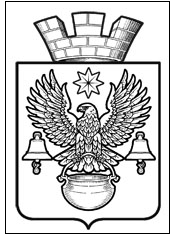 ПОСТАНОВЛЕНИЕАДМИНИСТРАЦИИ  КОТЕЛЬНИКОВСКОГО ГОРОДСКОГО ПОСЕЛЕНИЯ                 КОТЕЛЬНИКОВСКОГО МУНИЦИПАЛЬНОГО   РАЙОНА  ВОЛГОГРАДСКОЙ ОБЛАСТИот 30.12.2019                                                                                                               №   1117  Об утверждении перечня  муниципальных услугпредоставляемых администрацией Котельниковского городского поселенияКотельниковского муниципального районаВолгоградской областиВ соответствии с Федеральным Законом от 06.10.2003 г. № 131-ФЗ «Об общих принципах организации местного самоуправления в Российской Федерации», Федеральным законом от 27.07.2010 г. № 210-ФЗ «Об организации предоставления государственных и муниципальных услуг», Уставом Котельниковского городского поселения Котельниковского муниципального района Волгоградской области ,  администрация Котельниковского  городского поселения  Котельниковского муниципального района Волгоградской области постановляет: 1.Утвердить перечень услуг ,которые являются необходимыми и обязательными для предоставления муниципальных услуг ,  предоставляемых администрацией Котельниковского городского поселения Котельниковского муниципального районаВолгоградской области ( Приложение №1).2. Настоящее постановление вступает в силу с момента его подписания подлежит обнародованию  на сайте akgp.ru в сети интернет.  Глава  Котельниковского  городского поселения                                                                                          А.Л. ФедоровПриложение № 1 к ПостановлениюадминистрацииКотельниковского городского поселения№ 1117  от 30.12.2019 ПЕРЕЧЕНЬмуниципальных услуг которые являются необходимыми и обязательными для предоставления муниципальных услуг, предоставляемых администрацией  Котельниковского городского поселения Котельниковского муниципального района Волгоградской области№п/пНаименование муниципальной услуги(функции)Орган, ответственный за предоставление муниципальной услуги№п/пНаименование муниципальной услуги(функции)Орган, ответственный за предоставление муниципальной услуги1.Выдача градостроительного плана земельного участкаПостановление Администрации Котельниковского городского поселения № 983  от 21.11.2017г.отдел архитектуры и землеустройства2.Выдача разрешения на ввод объекта в эксплуатациюПостановление Администрации Котельниковского городского поселения № 984    от 21.11.2017г.отдел архитектуры и землеустройстваотдел ЖКХ3.Выдача разрешения на использование   земельных участков, находящихся в государственной или  муниципальной собственности, расположенных на территории Котельниковского городского поселения, без предоставления земельных участков и установления сервитутаПостановление Администрации Котельниковского городского поселения № 624  от 03.09.2015г.отдел архитектуры и землеустройстваотдел ЖКХ4.Выдача разрешения на строительство объекта капитального строительства, продление срока действия разрешения на строительствоПостановление Администрации Котельниковского городского поселения № 981  от 21.11.2017г.отдел архитектуры и землеустройстваотдел ЖКХ5. Принятие документов, а также выдача решений о переводе или об отказе в переводе жилого помещения в нежилое  помещение или нежилого помещения в жилое помещениеПостановление Администрации Котельниковского городского поселения № 1061   от 19.12.2018г.отдел архитектуры и землеустройстваотдел ЖКХ6.Предоставление земельных участков, находящихся в муниципальной собственности, и земельных участков, государственная собственность на которые не разграничена,  расположенных на территории Котельниковского городского  поселения в безвозмездное пользованиеПостановление Администрации Котельниковского городского поселения № 329  от 15.04.2019г.отдел архитектуры и землеустройства7.Об утверждении административного регламента исполнения муниципальной функции по осуществлению муниципального земельного контроля в отношении объектов земельных отношений, расположенных в границах   Котельниковского   городского поселенияПостановление Администрации Котельниковского городского поселения № 427  от 04.06.2017г.отдел архитектуры и землеустройства8.Осуществление муниципального жилищного контроля на территории Котельниковского городского поселения и уполномоченного на  проведение муниципального контроляПостановление Администрации Котельниковского городского поселения № 36    от 31.01.2013г. отдел ЖКХ9.Перерегистрация граждан, состоящих на учете  в качестве нуждающихся в жилых помещениях, предоставляемых по договорам социального наймаПостановление Администрации Котельниковского городского поселения № 210  от 24.04.2015г.Общий отдел10.Предварительное согласование предоставления земельного участка,  находящегося в государственной или муниципальной  собственности  Котельниковского городского поселенияПостановление Администрации Котельниковского городского поселения № 630 от 03.09.2015г.отдел архитектуры и землеустройства11.Предоставление доступа к справочно - поисковому аппарату и базам данных муниципальных библиотекПостановление Администрации Котельниковского городского поселения №  676   от  11.10.2011г.МКУК «Центральная библиотека»12.Предоставление земельных участков, гражданам для индивидуального жилищного строительства, ведения личного подсобного хозяйства в границах населенного пункта, садоводстваПостановление Администрации Котельниковского городского поселения № 350  от  22.04.2019 г.отдел архитектуры и землеустройства13.Предоставление земельных участков, находящихся в муниципальной собственности, и земельных участков, государственная собственность на которые не разграничена,  расположенных на территории Котельниковского городского  поселения в постоянное (бессрочное) пользованиеПостановление Администрации Котельниковского городского поселения № 330  от 15.04.2019г.отдел архитектуры и землеустройства14.Предоставление земельных участков в собственность граждан бесплатноПостановление Администрации Котельниковского городского поселения № 1006 от 28.11.2017г.отдел правового обеспечения15.Предоставление земельных участков в собственность  граждан  бесплатно без предварительной постановки на учетПостановление Администрации Котельниковского городского поселения № 1007  от 28.11.2017г. отдел правового обеспечения16.Предоставление земельных участков, находящихся в муниципальной собственности Котельниковского городского поселения, и земельных участков, государственная собственность на которые не разграничена, расположенных на территории Котельниковского городского поселения в аренду без проведения торговПостановление Администрации Котельниковского городского поселения № 1045 от 07.12.2017г.отдел архитектуры и землеустройства17.Предоставление информации (выписки) об объектах учёта из реестра муниципального имущества Котельниковского городского поселения Котельниковского муниципального района Волгоградской областиПостановление Администрации Котельниковского городского поселения № 1062  от  19.12.2018г.отдел ФБУиЭ18.Предоставление информации о времени и месте проведения театральных представлений,  филармонических и эстрадных концертов и гастрольных мероприятий театров и филармоний, киносеансов, анонсы данных мероприятийПостановление Администрации Котельниковского городского поселения № 675  от  11.10.2011г.МБУК «Дом Культуры»19.Предоставление информации о проведении физкультурно - оздоровительных и спортивных мероприятийПостановление Администрации Котельниковского городского поселения № 950   от  14.12.2015г.специалист по молодежи и спорту20.Предоставление порубочного билета и (или) разрешения на пересадку деревьев и кустарниковПостановление Администрации Котельниковского городского поселения № 739    от 11.09.2017г.отдел ЖКХ21.Предоставление разрешения на осуществление земляных работПостановление Администрации Котельниковского городского поселения № 991 от 27.11.2017г.отдел архитектуры и землеустройства22.Предоставление разрешения на отклонение от предельных параметров разрешенного строительства, реконструкции объектов капитального строительстваПостановление Администрации Котельниковского городского поселения № 982 от 21.11.2017г.отдел архитектуры и землеустройства23.Предоставление   разрешения на условно разрешенный                                                                                       вид использования земельного участкаПостановление Администрации Котельниковского городского поселения №  1085   от 19.12.2017г. отдел архитектуры и землеустройства24.Признание граждан малоимущимиВ целях предоставления им по договорам социального найма жилых помещенийПостановление Администрации Котельниковского городского поселения № 212  от 24.04.2015г. отдел правового обеспечения25.Прием заявлений, документов, а также постановка граждан на учет в качественуждающихся в жилых помещенияхПостановление Администрации Котельниковского городского поселения № 302    от  23.04.2018г.общий отдел26.Принятие решений о подготовке документации по планировке территорийПостановление Администрации Котельниковского городского поселения № 741    от 11.09.2017г.отдел архитектуры и землеустройства27.Принятие решения о проведении аукциона на право заключения договора аренды земельных участков, находящихся в муниципальной собственности, и земельных участков, государственная собственность на которые не разграничена, расположенных на территории Котельниковского городского поселенияПостановление Администрации Котельниковского городского поселения № 1005  от 28.11.2017г.отдел правового обеспечения28.Прием заявлений и выдача документов о согласовании переустройства и (или) перепланировки жилого помещенияПостановление Администрации Котельниковского городского поселения № 1063  от 19.12.2018г.отдел ЖКХ29.Согласование схемы движения транспорта и пешеходов на период проведения работ на проезжей частиПостановление Администрации Котельниковского городского поселения № 1016    от 01.12.2017г.отдел ЖКХ30.Утверждение документации по планировке территорииПостановление Администрации Котельниковского городского поселения № 740    от 11.09.2017г.отдел архитектуры и землеустройства31.Утверждение схемы расположения земельного участка на кадастровом плане территории в целях раздела земельного участка, находящегося в муниципальной собственности Котельниковского городского поселения, и земельного участка, государственная собственность на который не разграничена, расположенного на территории Котельниковского городского поселения Постановление Администрации Котельниковского городского поселения №  412  от 16.05.2019г.отдел архитектуры и землеустройства32.Принятие решения о бесплатном предоставлении гражданину земельного участка  для индивидуального жилищного строительства гражданам, в случаях предусмотренных законами Волгоградской областиПостановление Администрации Котельниковского городского поселения №  1011   от 28.11.2017г.отдел правовогообеспечения33.Принятие решения о предоставлении в собственность земельного участка для индивидуального жилищного строительства гражданам, имеющим трех и более детейПостановление Администрации Котельниковского городского поселения №  1012   от 28.11.2017г.отдел правовогообеспечения34.Об утверждении административного регламента  исполнения муниципальной функции  поосуществлению муниципального контроля за  обеспечением сохранности автомобильных дорог местного значения в границах населенных пунктов  Котельниковского городского поселенияПостановление Администрации Котельниковского городского поселения № 427  от 04.06.2018г.отдел ЖКХ35.Предоставление сведений об объекте имущества, предназначенного для предоставления во владение и (или) пользование субъектами малого и среднего  предпринимательства и организациями, образующими  инфраструктуру поддержки субъектов малого и среднего предпринимательстваПостановление Администрации Котельниковского городского поселения №   1085  от 19.12.2017г.отдел ФБУиЭ36.Предоставление информации об очередности предоставления жилых помещений по договорам социального наймаПостановление Администрации Котельниковского городского поселения № 303    от  23.04.2018г.Общий отдел37.Выдача разрешения на использование   земельных участков, находящихся в государственной или  муниципальной собственности, расположенных на территории Котельниковского городского поселения, без предоставления земельных участков и установления сервитута, для размещения нестационарных торговых объектовПостановление Администрации Котельниковского городского поселения № 411 от  16.05.2019г.отдел правового обеспечения38.Выдача уведомления о соответствии построенных  или реконструированных объекта индивидуального  жилищного строительства или садового дома требованиям законодательства о градостроительной  деятельности либо о несоответствии построенных или реконструированных объекта индивидуального жилищного строительства или садового дома требованиям законодательства о градостроительной деятельностиПостановление Администрации Котельниковского городского поселения № 901  от  26.10.2018г.отдел архитектуры и землеустройства39.Предоставление в аренду имущества, включенного в перечень муниципального имущества, предназначенного для субъектов малого и среднего предпринимательства и организаций, образующих  инфраструктуру поддержки субъектов малого и среднего предпринимательстваПостановление Администрации Котельниковского городского поселения № 983  от  29.11.2018г.отдел финансов, бухгалтерского учета и экономики 40.Признание помещения жилым помещением, жилого помещения непригодным для проживания и многоквартирного дома аварийным и подлежащим  сносу или реконструкцииПостановление Администрации Котельниковского городского поселения № 1093  от  28.12.2018 г.отдел ЖКХ41.Заключение договора о размещении объектов, виды которых установлены постановлением Правительства Российской Федерации от 03.12.2014 г. № 1300 «Об утверждении перечня видов объектов, размещение которых может осуществляться на землях или земельных участках, находящихся в государственной или муниципальной собственности, без предоставления земельных участков и установления сервитутов», на землях или земельных участках, находящихся в собственности Котельниковского городского поселения, а также на землях или земельных участках государственная собственность на которые не разграничена и расположенных на территории Котельниковского городского поселения, без предоставления земельных участков и установления сервитутовПостановление Администрации Котельниковского городского поселения № 332  от  15.04.2019 г.ОЖКХ42.Направление уведомления о соответствии указанных в уведомлении о планируемом строительстве параметров объекта индивидуального жилищного строительства или садового дома установленным параметрам и допустимости размещения объекта индивидуального жилищного строительства или садового дома на земельном участке либо о несоответствии указанных в уведомлении о планируемом строительстве параметров объекта индивидуального жилищного строительства или садового дома установленным параметрам и (или) недопустимости размещения объекта индивидуального жилищного строительства или садового дома на земельном участкеПостановление Администрации Котельниковского городского поселения № 333  от  15.04.2019 г.ОЖКХ43.Перераспределение земель и (или) земельных участков, находящихся в собственности Котельниковского городского поселения Котельниковского муниципального района Волгоградской области, и земель и (или) земельных участков, государственная собственность на которые не разграничена, расположенных на территории Котельниковского городского поселения Котельниковского муниципального района Волгоградской области  и земельных участков, находящихся в частной собственностиПостановление Администрации Котельниковского городского поселения № 351  от  22.04.2019 г.отдел архитектуры и землеустройства44.Принятие решения о проведении аукциона на право заключения договора купли-продажи земельных участков, находящихся в собственности Котельниковского городского поселения Котельниковского муниципального района Волгоградской области, и земельных участков, государственная собственность на которые не разграничена, расположенных на территории Котельниковского городского поселения Котельниковского муниципального района Волгоградской областиПостановление Администрации Котельниковского городского поселения № 353  от  22.04.2019 г.отдел архитектуры и землеустройства45.Признание садового дома жилым домом и жилого дома садовым домом в Котельниковском городском поселении Котельниковского муниципального района Волгоградской областиПостановление Администрации Котельниковского городского поселения № 487  от  17.05.2019 г.отдел архитектуры и землеустройства46.Выдача разрешения на полеты над населенным пунктомПостановление Администрации Котельниковского городского поселения № 972  от  19.11.2019 г.общий отдел Администрации Котельниковского городского поселения47.Предоставление земельных участков, находящихся в муниципальной собственности Котельниковского  городского поселения, и земельных участков, государственная собственность на которые не  разграничена, расположенных на территории Котельниковского городского поселения  юридическим лицам в собственность бесплатноПостановление Администрации Котельниковского городского поселения № 973  от  19.11.2019 г.общий отдел Администрации Котельниковского городского поселения48.Заключение договора на размещение нестационарного торгового объекта в месте, определенном схемой размещения нестационарных торговых объектов на территории Котельниковского городского поселения без проведения аукционаПостановление Администрации Котельниковского городского поселения № 1046  от  18.12.2019 г.отдел правового обеспечения49.Принятие решения о проведении аукциона по продаже земельных участков, находящихся в муниципальной собственности Котельниковского городского поселения, и земельных участков, государственная собственность на которые не разграничена, расположенных на территории Котельниковского городского поселенияПостановление Администрации Котельниковского городского поселения № 1048  от   18.12.2019 г.отдел правового обеспечения50.Принятие на учет граждан в качестве нуждающихся в жилых помещениях, предоставляемых по договорам социального наймаПостановление Администрации Котельниковского городского поселения № 1049  от   18.12.2019 г.общий отдел Администрации Котельниковского городского поселения51.Предоставление информации об объектах  недвижимого имущества, находящегося в муниципальной собственности Котельниковского  городского поселения и предназначенного для  сдачи в аренду, безвозмездное пользование, а также объектах, подлежащих приватизацииПостановление Администрации Котельниковского городского поселения № 1051  от   18.12.2019 г.отдел правового обеспечения52.Продажа земельных участков, находящихся в муниципальной собственности Котельниковского городского поселения и земельных участков, государственная собственность на которые не разграничена, расположенных на территории Котельниковского городского поселения, без проведения торговПостановление Администрации Котельниковского городского поселения № 1052  от   18.12.2019 г.отдел правового обеспечения